Fwd: objednávka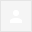 Doručená poštax10:43 (před 29 minutami)---------- Forwarded message ---------
Od: xxxxxxxxxxxxx<xxxxxxxxxxxxx@seznam.cz>
Date: čt 19. 12. 2019 v 10:41
Subject: Re: objednávka
To: xxxxxxxxxxxxxx <xxxxxxxxx@sosbruntal.cz>Dobrý den, akceptuji a potvrzuji objednávku na stanovené práce ve výši 321.164,00 bez DPH.S pozdravem Zmydloch---------- Původní e-mail ----------
Od: xxxxxxxxxxxxxx <xxxxxxxx@sosbruntal.cz>
Komu: xxxxxxxxxxxxx <xxxxxxxxxxxxx@seznam.cz>
Datum: 19. 12. 2019 10:37:12
Předmět: objednávka Dobrý den,v příloze Vám posílám objednávku na opravu soc. zařízení včetně kanalizaceškola přístavba a opravu sociálního zařízení chlapecké, dívčí a učitelské - stará škola.Žádáme Vás o písemné /e-mailové/ potvrzení/ akceptací/ objednávky.Gottwald